Dear Stakeholders, 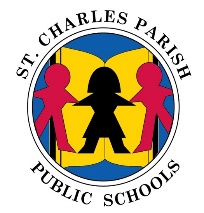 Listed below are suggested sample minutes for each subject area that you can follow with your child to help support continuous learning and retention of concepts and skills.  This schedule is not intended for you to complete all subject areas each day with your child.  Amplify (ELA) and Eureka Math are the main curriculum that we want you to visit. You may choose one of the other resources listed below each subject you focus on for the day. The additional resources provide learning opportunities for your students in each subject.  It is a good idea that you find the additional resource that works best for you and your child.  When selecting the additional resources, we suggest that you allow your child to remain on that resource for several days (1 week possibly) in order that they build concepts, skills, and independence.  Sample Daily Schedule for PK-2 Grade Students Subject Time PeriodChoose one of the resources listed below the subjects you choose to focus on for the day. (Ex. Monday-ELA/Math, Tuesday-ELA/Math, every Wednesday Science Experiment Day and/or Social Studies, Thursday-ELA/Math, Friday-ELA/Math...)ELA 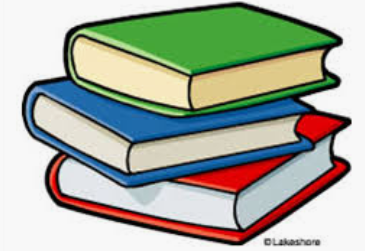 15-30minutes Digital Amplify Core Knowledge Resources (select 2nd Edition-access to the audio student reader) K- start with Skills 8; 1st Grade-Skills 5; 2nd Grade Skills 5)Username:CKLAparentCOVID19Password: CKLAparentCOVID19Independent reading/audio books Lexia - Lexia provides explicit, systematic, personalized learning in the six areas of reading instruction. These activities should be done independently by the student.  Every SCPPS student has a login to Lexia.  Username - firstnamelastname (All LOWERCASE & No SPACE)Password - readmyOn - MyOn offers a collection of online books. LES, SRE, and RJV students have access to this online resource.Epic - Epic offers a collection of online books and activities.  .  Scholastic - Scholastic offers free daily online activities, lessons, and books.   School-issued/public library booksStudent-owned booksFree reading apps:  https://www.abcmouse.com/ (ages 5-8)https://www.adventureacademy.com/https://apps.apple.com/us/app/endless-reader/id722910739https://pbskids.org/peg/games/bubble-bathhttps://sesamestreetincommunities.org/https://www.storylineonline.net/wp-content/uploads/2019/02/TheHulaHoopinQueen_TeacherActivityGuide_Final.pdfSCPPS Work Packets  Kindergarten ELA Work Packet 1 & Kindergarten Work Packet 2Letter ID/Writing/Sounds/WordsWord RecognitionReading Emergent Text/Stories/Sight wordsGrade 1 ELA Work Packet 1 & Grade 1 ELA Work Packet 2Reading grade level text/responding to comprehension questionsSound spellingGrammar practiceGrade 2 ELA Work Packet 1 & Grade 2 ELA Work Packet 2Oral reading practiceReading grade level text/responding to questionsSound spellingGrammar practiceiReady ELA At-Home Packets - These at-home activity packets are designed to provide students with valuable self-directed exercises and practice.  If printing is unavailable, packets can be accessed online and students can use a piece of looseleaf to record answers.  K grade iReady ELA Packet1st grade iReady ELA Packet2nd grade iReady ELA PacketEnrichment/Play time 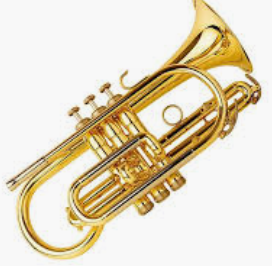 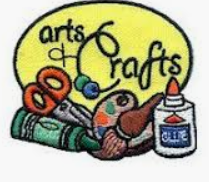 35-45minutes Encourage your child to engage in one of the following activities:Visit the SCPPS Arts Site for resourcesArts and crafts Practice a musical instrument Write in a daily journal Do a puzzle Play a board gamePlay some of the online games and resources (listed on page 4) Math 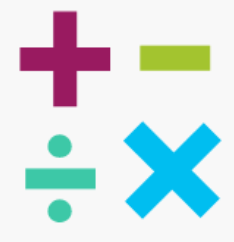 35-45 minutes Daily Eureka Math Lessons - Students can watch daily math lessons taught by a teacher.  Each day a new recorded lesson will be posted for students to view.  The lessons will range from 20-45 minutes each day.  If you have any questions about these daily lessons, please check out the Frequently Asked Questions document which can be accessed here. While there are printable materials with the online lessons, printing is optional.  If printing is unavailable, students can use a piece of looseleaf to record answers.Links to daily recorded math lessons-GreatMinds (Eureka Math)--Daily video math lessons posted daily.Kindergarten Eureka Math 1st grade Eureka Math 2nd grade Eureka Math Eureka Math SprintsKindergarten Eureka Math Sprints1st grade Eureka Math Sprints2nd grade Eureka Math Sprints  Zearn Digital Math Lessons - Zearn is an online platform that many K-2 grade students use regularly at school.  Zearn offers free, digital math lessons with on-screen teachers. Students can access using their username and password or create a free account.  The website has several videos and tutorials for parents to get their child started on Zearn.SCPPS Work Packets -These materials are aligned with the curriculum students are familiar with:. Kindergarten Math Work Packet 1& Kindergarten Math Packet 2composing and decomposing numbers to 10 and adding and subtracting word problemsGrade 1 Math Work Packet 1 & Grade 1 Math Work Packet 2place value of numbers in addition and subtraction to 40; use of strategies to add two-digit and single- digit numbers up to 40; solving addition and subtraction word problemsGrade 2 Math Work Packet 1 & Grade 2 Math Work Packet 2renaming place value unitsconceptual understanding of addition and subtraction algorithms to numbers within 1,000,      place value strategies to add and subtract within 1,000, relate to 100 more and 100 less to addition and subtraction of 100s with the online lessons, printing is optional.  If printing is unavailable, students can use a piece of looseleaf to record answers.Resources in Spanishhttps://lpb.pbslearningmedia.org/collection/recursos-de-prek-12-para-cierres-de-emergencia/#.XnuoBy2ZOL8?utm_source=email&utm_medium=&utm_content=&utm_campaign=Lunch Lunch Lunch Physical/Social/Emotional Education 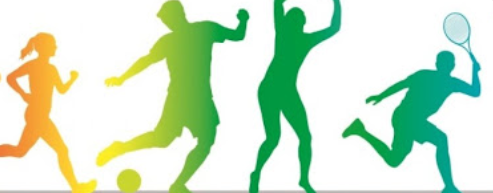 45 - 50 minutes Weather permitting, encourage your child to go outside and engage in some physical activity.  If the weather does not allow outdoor activity, try some of these activities that can be done indoor as well, this time can be used to develop social and emotional learning:GoNoodle and other outdoors physical activitiesWorkout videos  https://www.brainpop.com/social-emotional-learning/https://en.e-learningforkids.org/life-skills/Social Studies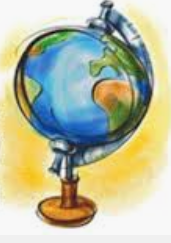 30-40 minutes Brainpop.com - is an online platform with many Social Studies topics.  It currently offers free, digital social studies lessons, videos, and activities and quizzes. BrainPOP Jr. Request access for familiesSmithsonian Learning Lab- is an online platform with Social Studies topics. https://learninglab.si.edu/National Geographic- is an online platform with Social     Studies/Environmental topics    https://en.e-learningforkids.org/environmental-skills/ORORORScience 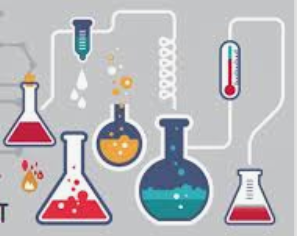 30 - 40 minutes Brainpop.com - is an online platform with many Science topics.  It currently offers free, digital social studies lessons, videos, and activities and quizzes. https://www.brainpop.com/Smithsonian Learning Lab- is an online platform with Science topics.https://learninglab.si.edu/National Geographic- is an online platform with science topics.https://en.e-learningforkids.org/science/Ranger Rick-is an online platform with Science topicshttps://rangerrick.org/stuck-indoors/?fbclid=IwAR3Wh30ICmG2U66xCUGuqCZVF0P7AtPqTjMlBKMVqtD-LVjBZQYCm1_SVRoIt’s Ok to Be Smart-a fun way to learn science for all ages.https://www.pbs.org/show/its-okay-be-smart/The Flying Classroom-https://files.constantcontact.com/11a8bcf9001/4ed259a5-3553-420c-94f6-d563027d3237.pdfMystery Science - https://mysteryscience.com/school-closure-planning